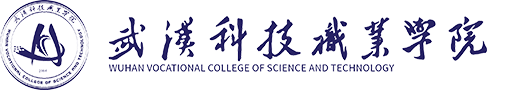 毕业生就业推荐表所属系部：                      学 号：                     班 级：                 说明：1、表中所有栏目应如实填写，没有内容的栏目应注明“无”。2、学习成绩另附页，学习成绩表应加盖公章。3、本表只限推荐我校毕业生的作用，若用人单位经过面试或考核同意接收请与学生签订《就业协议书》，学生将就业协议书学校留存联交至学校招生与就业办公室方可列入派遣计划并办理《报到证》。联系地址：湖北省武汉市洪山区和平乡铁机村特2号                        就业联系电话： 027—86538858、86530901                         邮政编码： 430081 传    真： 027—86538858。姓  名性别性别性别性别性别出生年月出生年月出生年月出生年月出生年月二寸登记照二寸登记照政治面貌民族民族民族民族民族健康状况健康状况健康状况健康状况健康状况二寸登记照二寸登记照培养方式学历学历学历学历学历学制学制学制学制学制身高身高身高身高身高二寸登记照二寸登记照身份证号二寸登记照二寸登记照毕业学校专业全称专业全称专业全称专业全称专业全称专业全称生源地（入学前所在地）生源地（入学前所在地）生源地（入学前所在地）生源地（入学前所在地）生源地（入学前所在地）生源地（入学前所在地）生源地（入学前所在地）省                市                县（县市）         省                市                县（县市）         省                市                县（县市）         省                市                县（县市）         省                市                县（县市）         省                市                县（县市）         省                市                县（县市）         省                市                县（县市）         省                市                县（县市）         省                市                县（县市）         省                市                县（县市）         省                市                县（县市）         省                市                县（县市）         省                市                县（县市）         省                市                县（县市）         省                市                县（县市）         省                市                县（县市）         省                市                县（县市）         省                市                县（县市）         省                市                县（县市）         省                市                县（县市）         省                市                县（县市）         省                市                县（县市）         省                市                县（县市）         省                市                县（县市）         省                市                县（县市）         省                市                县（县市）         现在家庭地址现在家庭地址现在家庭地址邮政编码邮政编码邮政编码邮政编码邮政编码邮政编码本人手机本人手机本人手机本人邮箱本人邮箱本人邮箱本人邮箱本人邮箱本人邮箱本人邮箱本人QQ、微信本人QQ、微信本人QQ、微信家庭电话家庭电话家庭电话家庭电话家庭电话家庭电话家庭电话家庭主要成员状况家庭主要成员状况家庭主要成员状况姓 名姓 名姓 名姓 名姓 名姓 名姓 名称谓称谓称谓称谓称谓工作单位、地址及职务工作单位、地址及职务工作单位、地址及职务工作单位、地址及职务工作单位、地址及职务工作单位、地址及职务工作单位、地址及职务工作单位、地址及职务工作单位、地址及职务工作单位、地址及职务工作单位、地址及职务工作单位、地址及职务工作单位、地址及职务工作单位、地址及职务工作单位、地址及职务工作单位、地址及职务工作单位、地址及职务工作单位、地址及职务工作单位、地址及职务家庭主要成员状况家庭主要成员状况家庭主要成员状况家庭主要成员状况家庭主要成员状况家庭主要成员状况家庭主要成员状况家庭主要成员状况家庭主要成员状况个人简历（从高中起）个人简历（从高中起）个人简历（从高中起）在校期间受过何种奖励（或处分）在校期间受过何种奖励（或处分）在校期间受过何种奖励（或处分）在校期间担任何种社会工作任何职务在校期间担任何种社会工作任何职务在校期间担任何种社会工作任何职务个人特长及能力个人特长及能力个人特长及能力所属系部意见公 章年     月     日 学校意见若贵单位同意接收，请与学校签订毕业生就业协议武汉科技职业学院招生与就业办公室        年     月     日